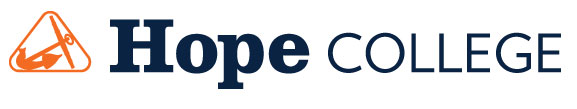 DEPARTMENT OF KINESIOLOGYEXERCISE SCIENCE MAJOR PRE- MED COURSE SEQUENCE – 3yr to MCATThe following course sequence is recommended; however, there is some limited flexibility within the schedule. BIOL 221 must be taken prior to taking KIN 321. KIN 150 should be taken as early as possible and before KIN 321. MATH 115 must be completed before taking KIN 310. KIN 200 must be taken prior to KIN 300, and KIN 300 must be taken before KIN 383. Additionally, KIN 321 must be completed before taking KIN 421. KIN 321, 310, CHEM Pre-req., and MATH 115 must be completed prior to taking KIN 422.The following sequence of courses serves as a suggestion only and variances may occur. Many medical schools may have different pre-requisites; therefore, you should see the health professions advisor AND an exercise science advisor as soon as possible. In addition, you should check required courses for medical schools to which you plan to apply. *Courses NOT required for exercise science major, but required for most/many Medical programs. NOTE: In order to meet graduation and pre-admission requirements, some courses will need to be taken in the summer.EXERCISE SCIENCE MAJOR PRE-MED SEQUENCE – 3yr to MCATREQUIRED COURSES:	Credits	Sem	PrerequisitesKIN 150	 Introduction to Writing in Exercise Science	1	F/SKIN 200/200L    Human Anatomy (BIO 222)	3+1	F/SKIN 208	 Introduction to Nutrition	3	F/SKIN 300/300L	 Anatomical Kinesiology	3+.50	F	           KIN 200/200L		KIN 310/310L	 Research Methods in Kinesiology	3+1 	F/S	MATH 115KIN 321/321L	 Exercise Physiology & Lab	3+1	F/S    	BIO 221	KIN 421/421L	 Clinical Exercise Physiology & Lab	3+1	F/S   	KIN 321/321L; BIO 221KIN 383/383L	 Biomechanics	3+.50	S	KIN 200/200L; KIN 300/300LKIN 422/422L	 Regulation of Human Metabolism	3+1	F/S  	KIN 310/310L; KIN 321/321L, 	    				and CHEM Pre-req.			 KIN 499	 Special Studies in Exercise Science	3	F/S	KIN 310/310L     ORKIN 299	 Internships	3	F/S/SummerREQUIRED CORE COURSES:CHEM 125/127    General Chemistry I and Lab	3+1`	F                  Written permission from instructor(lab)BIOL  221/221L   Human Physiology & Laboratory	3+1	FMATH 115	   Introductory Statistics	3	F/SREQUIRED BY MOST MED SCHOOLS: (not required for exercise science major)BIO 105/107	    General Biology I and Lab	3+1	FBIO 106/108	    General Biology II and Lab	3+1	SBIO	    Upper Level Course	3	S BIO	    Upper Level Course	3	FCHEM 126/128      General Chemistry II and Lab	3+1	F                         C- or better in CHEM 125    	       ORCHEM 131/132      Accelerated General Chemistry and Lab              3+1	F                         Written permission from instructorCHEM 221/255      Organic Chemistry I and Lab	See catalog	F                       See catalogCHEM 231/256      Organic Chemistry II and Lab 	See catalog	S                       Chem 221 with a C- or better.CHEM 311  	     Biochemistry I	3	F                       Chem 231 with a C- or better.MATH 131	     Calculus I	3	F/S	PSY 100	     Introduction to Psychology	3	F/SSOC 101	      Introduction to Sociology	3	F/SPHYS 121/141        General Physics I and Lab	3+1	F/S                   See catalogPHYS 122/142        General Physics II and Lab	3+1	F/S                   See catalog** Many medical schools require an upper level English class.    FRESHMAN   SOPHOMORE    JUNIOR   SENIORFALLFALLFALLFALLCHEM 125/127 General Chemistry I & Lab*BIO 105 – General Biology I and Lab (or Sophomore year)*PSY 100 – Intro to PsychologyKIN 150 – Intro to Writing in Exercise Science BIOL 221/221L – Human Physiology & Lab*CHEM 221/255 – Organic Chemistry and Lab*SOC 101 – Intro to Sociology MATH 115 – Intro to Statistics*CHEM 311 – Biochemistry I*PHYS 121/141 - General Physics I*BIO – Upper Level Bio CourseKIN 300/300L–Anatomical Kinesiology & LabKIN 421/421L – Clinical Exercise Physiology & Lab KIN 499 – Special Studies       OR KIN 299 – Internships SPRINGSPRINGSPRINGSPRING*CHEM 126/128 – General Chemistry II & Lab        OR CHEM 131/132 – Accelerated General Chemistry & Lab*BIO 106/108 – General Biology II and Lab (or Sophomore year)KIN 200/200L – Human Anatomy & Lab (or Sophomore year)KIN 150 – Intro to Writing in Exercise Science (if not previously taken)*CHEM 231/256 – Organic Chemistry and Lab KIN 310/310L – Research Methods &LabKIN 321/321L – Exercise Physiology & Lab (or Junior Year before KIN 421/421L)KIN 208 – Intro to Nutrition (May Term)
*PHYS 122/142 – General Physics II*BIO – Upper Level Bio CourseKIN 383/383L – Biomechanics & LabKIN 422/422L – Regulation of Human Metabolism & Lab